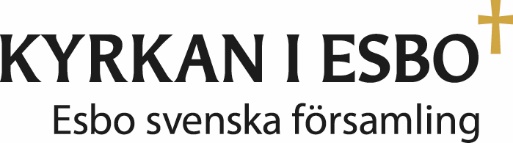 MEDDELANDE OM FRAMLÄGGANDE AV FÖRSAMLINGSRÅDETS BESLUTDe överklagbara besluten i sammanträdesprotokollen för församlingsrådet i Esbo svenska församling finns framlagda i det elektroniska beslutsarkivet från den tionde dagen efter sammanträdet antingen under 21 eller 37 dagars tid, beroende på besluten i protokollen.De överklagbara beslut som justerarats omedelbart på mötet finns framlagda från och med mötesdagen, antingen under 21 eller 37 dagars tid.Församlingsrådets sammanträden år 2024:6.2, 2.4, 7.5, 4.6, 3.9, 1.10, 19.11 och 3.12.2024.	